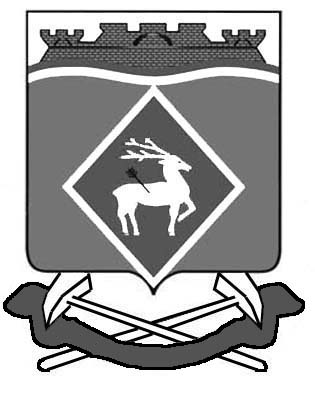 РОССИЙСКАЯ ФЕДЕРАЦИЯРОСТОВСКАЯ ОБЛАСТЬМУНИЦИПАЛЬНОЕ ОБРАЗОВАНИЕ«ЛИТВИНОВСКОЕ СЕЛЬСКОЕ ПОСЕЛЕНИЕ»СОБРАНИЕ ДЕПУТАТОВ ЛИТВИНОВСКОГО СЕЛЬСКОГО ПОСЕЛЕНИЯ                                                             РЕШЕНИЕ №43О внесении изменений и дополненийв Устав муниципального образования «Литвиновское сельское поселение»В целях приведения Устава муниципального образования «Литвиновское сельское поселение» в соответствие с федеральным и областным законодательством, в соответствии со статьей 44 Федерального закона от 06.10.2003 № 131-ФЗ «Об общих принципах организации местного самоуправления в Российской Федерации», статьей 24 Устава муниципального образования «Литвиновское сельское поселение» Собрание депутатов Литвиновского  сельского поселения                                        РЕШИЛО:1. Внести в Устав муниципального образования «Литвиновское сельское поселение», утвержденный решением Собрания депутатов Литвиновское сельского поселения от 01.03.2017 №29, следующие изменения:1) Пункт 1 статьи 3 дополнить подпунктом 16:«16) оказание содействия развитию физической культуры и спорта инвалидов, лиц с ограниченными возможностями здоровья, адаптивной физической культуры и адаптивного спорта»2)Пункт 7 статьи 26 изложить в следующей редакции:«7. В случае досрочного прекращения полномочий председателя Собрания депутатов - главы Литвиновского сельского поселения избрание председателя Собрания депутатов - главы Литвиновского  сельского поселения, избираемого Собранием депутатов Литвиновского сельского поселения из своего состава, осуществляется не позднее чем через шесть месяцев со дня такого прекращения полномочий.При этом если до истечения срока полномочий Собрания депутатов Литвиновского сельского поселения осталось менее шести месяцев, избрание председателя Собрания депутатов - главы Литвиновского сельского поселения из состава Собрания депутатов Литвиновского сельского поселения осуществляется на первом заседании вновь избранного Собрания депутатов Литвиновского сельского поселения»         4) Пункт 10 статьи 29 изложить в новой редакции:«10. В случае временного отсутствия главы Администрации Литвиновского сельского поселения его обязанности исполняет руководитель структурного подразделения Администрации Литвиновского сельского поселения или иное должностное лицо Администрации Литвиновского сельского поселения, определяемое главой Администрации Литвиновского сельского поселения.В случае не издания главой Администрации Литвиновского сельского поселения соответствующего распоряжения Администрации Литвиновского сельского поселения, обязанности главы Администрации Литвиновского сельского поселения в период его временного отсутствия исполняет руководитель структурного подразделения Администрации Литвиновского сельского поселения или иное должностное лицо Администрации Литвиновского сельского поселения, установленное Регламентом Администрации Литвиновского сельского поселения.В случае если Регламентом Администрации Литвиновского сельского поселения не определен муниципальный служащий, исполняющий обязанности главы Администрации Литвиновского сельского поселения, либо в случае отсутствия данного муниципального служащего, обязанности главы Администрации Литвиновского сельского поселения исполняет муниципальный служащий Администрации Литвиновского сельского поселения, определяемый Собранием депутатов Литвиновского сельского поселения».        5) Абзац третий пункта 6 статьи 47 изложить в новой редакции:«Изменения и дополнения, внесенные в устав муниципального образования «Литвиновское сельское поселение» и изменяющие структуру органов местного самоуправления, разграничение полномочий между органами местного самоуправления (за исключением случаев приведения устава муниципального образования «Литвиновское сельское поселение» в соответствие с федеральными законами, а также изменения полномочий, срока полномочий, порядка избрания выборных должностных лиц муниципального образования «Литвиновское сельское поселение»), вступают в силу после истечения срока полномочий Собрания депутатов Литвиновского сельского поселения, принявшего муниципальный правовой акт о внесении указанных изменений и дополнений в устав муниципального образования «Литвиновское сельское поселение».           6) Абзац первый пункта 1 статьи 51 изложить с новой редакции.«1. Муниципальные нормативные правовые акты, затрагивающие права, свободы и обязанности человека и гражданина, устанавливающие правовой статус организаций, учредителем которых выступает Литвиновское сельское поселение, а также соглашения, заключаемые между органами местного самоуправления, вступают в силу после их официального опубликования (обнародования)».2. Настоящее решение вступает в силу со дня его официального опубликования.  3. Контроль за исполнением настоящего решения возложить на председателя постоянной депутатской комиссии по местному самоуправлению, социальной политике и охране общественного порядка Ананина Е.В. и ведущего специалиста Администрации Литвиновского сельского поселения Калинину О.В.Председатель Собрания депутатов – глава Литвиновского сельского поселения                                                                                                  П.И.Пузановс.ЛитвиновкаПринятоСобранием депутатов               20.12..2017 года